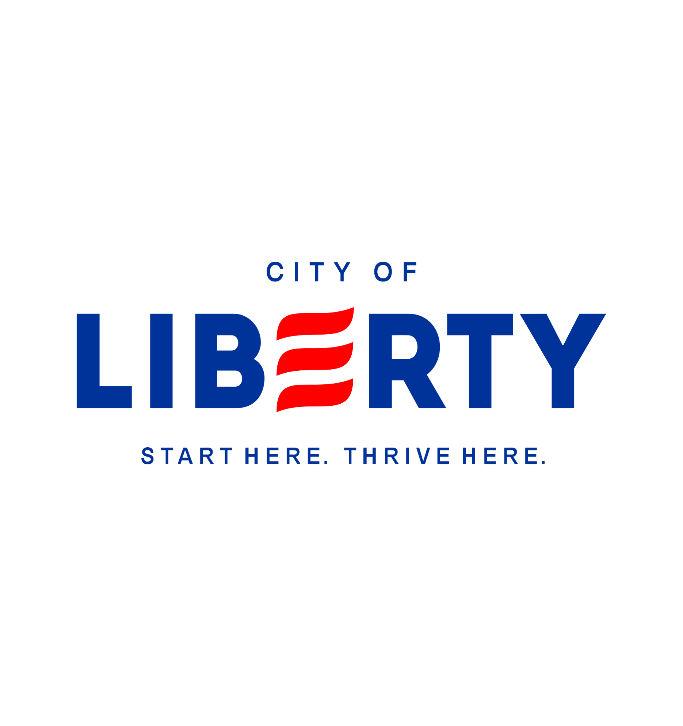 AGENDALIBERTY CITY COUNCILWORKING SESSIONMarch 1, 2022 – 6:30 PMRosewood Center, 419 East Main StreetWelcome and Call to Order (Mayor Woods)Discussion Topics:Annexation OrdinanceDiscussion on a potential ordinance requiring new residential or business development, using city water or sewer, be annexed into the city.Impact FeesDiscussion on using impact fee on future development projects.City of Liberty SealDiscussion on the development of a new City of Liberty seal.City of Liberty mascotDiscussion regarding the use of a City of Liberty mascot.Motion to Adjourn	